Newmarket station accessibility upgradeWorks update – March 2016Overview of planned works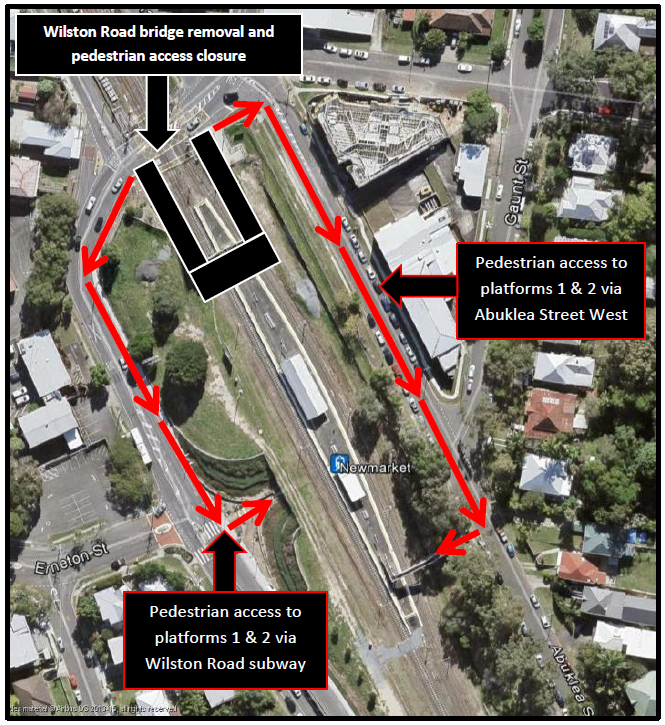 LocationDates and hours of workType of workTemporary platforms (adjacent to station)10pm Sunday 13 to 5am Monday 14 MarchOvernight worksOngoing temporary platforms worksOperation of heavy equipment including cranes and lighting towersUse of hand tools and powered equipmentVehicle movementsWilston Road timber footbridge (adjacent to level crossing, Ferny Grove end of station)See overleaf for more informationMonday 14 to Thursday 17 March10pm to 5am, each nightRemoval of timber footbridgeOperation of heavy equipment including cranes and lighting towersRemoval of bridge sections from site by semi-trailerUse of powered tools (jack hammers, saw cutting)Reconnection of overhead wires and equipmentVehicle movements Newmarket station10pm to 4am (overnight works) on:Sunday 20 MarchMonday 21 MarchTuesday 22 MarchWednesday 23 March       and on:Monday 28 MarchTuesday 29 MarchNew overhead masts and cantilever modificationsUse of lighting towersUse of heavy, loud machinery including on-track vehicles, trucks and cranes with bright flashing lights and reversing beepersUse of hand tools and powered equipmentHeavy machinery and mobile lighting towers will be used during night works. Nearby residents may experience noise from construction activity and truck movements. Queensland Rail is aware that such operations may cause temporary inconvenience to our valued neighbours. Every effort will be made to carry out these works with minimal disruption.Heavy machinery and mobile lighting towers will be used during night works. Nearby residents may experience noise from construction activity and truck movements. Queensland Rail is aware that such operations may cause temporary inconvenience to our valued neighbours. Every effort will be made to carry out these works with minimal disruption.Heavy machinery and mobile lighting towers will be used during night works. Nearby residents may experience noise from construction activity and truck movements. Queensland Rail is aware that such operations may cause temporary inconvenience to our valued neighbours. Every effort will be made to carry out these works with minimal disruption.